Проєкт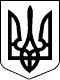 КАБІНЕТ МІНІСТРІВ УКРАЇНИПОСТАНОВАвід __________ 2024 р. № ____КиївПро затвердження Порядку реалізації експериментального проєкту з державної реєстрації установок у Єдиному реєстрі з моніторингу, звітності та верифікації викидів парникових газів в автоматичному режиміЗ метою трансформації порядку державної реєстрації установок у Єдиному реєстрі з моніторингу, звітності та верифікації викидів парникових газів шляхом  його здійснення в автоматичному режимі в електронній формі та на виконання розпорядження Кабінету Міністрів України від 16 листопада 2016 року № 918 «Про схвалення Концепції розвитку системи електронних послуг в Україні», пункту 5 частини першої статті 7 Закону України «Про засади моніторингу, звітності та верифікації викидів парникових газів» Кабінет Міністрів України постановляє:1. Погодитися з пропозицією Міністерства захисту довкілля та природних ресурсів стосовно реалізації з 1 квітня 2024 року по 1 жовтня 2024 року експериментального проєкту щодо державної реєстрації установок у Єдиному реєстрі з моніторингу, звітності та верифікації викидів парникових газів в автоматичному режимі (далі – експериментальний проєкт).2. Затвердити Порядок реалізації експериментального проєкту з державної реєстрації установок у Єдиному реєстрі з моніторингу, звітності та верифікації викидів парникових газів в автоматичному режимі, що додається.3. Установити, що:1) координатором експериментального проєкту є Міністерство захисту довкілля та природних ресурсів;2) учасниками експериментального проєкту є юридичні особи та фізичні 
особи - підприємці, які здійснюють технічну експлуатацію установки, що перебуває в їх власності або користуванні, на якій провадиться один або більше видів діяльності, які входять до Переліку видів діяльності, викиди парникових газів в результаті провадження яких підлягають моніторингу, звітності
та верифікації, затвердженого постановою Кабінету Міністрів України від 23 вересня 2020 року № 880 (Офіційний вісник України, 2020 року, № 79,
ст. 2552);3) фінансування експериментального проєкту здійснюється за рахунок бюджетних коштів та інших не заборонених законодавством джерел.4. На період реалізації експериментального проєкту державна реєстрація установок у Єдиному реєстрі з моніторингу, звітності та верифікації викидів парникових газів здійснюється виключно згідно із цією постановою.5. Міністерству захисту довкілля та природних ресурсів:подати не пізніше ніж через два місяці з дня завершення реалізації експериментального проєкту Кабінетові Міністрів України звіт про результати його реалізації;за результатами реалізації експериментального проєкту подати пропозиції щодо доцільності внесення змін до нормативно-правових актів;оприлюднити інформацію про реалізацію експериментального проєкту на офіційному вебсайті.ЗАТВЕРДЖЕНО 
постановою Кабінету Міністрів України
від __ __________ 2024 р. № ___ПОРЯДОК
реалізації експериментального проєкту з державної реєстрації установок у Єдиному реєстрі з моніторингу, звітності та верифікації викидів парникових газів в автоматичному режиміІ. Загальні положення1. Порядок реалізації експериментального проєкту з державної реєстрації установок у Єдиному реєстрі з моніторингу, звітності та верифікації викидів парникових газів в автоматичному режимі (далі – Порядок) визначає механізм реалізації експериментального проєкту щодо забезпечення державної реєстрації установок у Єдиному реєстрі з моніторингу, звітності та верифікації викидів парникових газів (далі –  Єдиний реєстр), що є функціональним модулем Єдиної екологічної платформи «ЕкоСистема» (далі – ЕкоСистема), внесення змін до записів Єдиного реєстру, скасування державної реєстрації установок у Єдиному реєстрі в автоматичному режимі.2. Дія цього Порядку поширюється на юридичних осіб або фізичних осіб - підприємців, які здійснюють технічну експлуатацію установки, що перебуває в їх власності або користуванні (далі – оператор), на якій провадиться один або більше видів діяльності, які входять до Переліку видів діяльності, викиди парникових газів в результаті провадження яких підлягають моніторингу, звітності та верифікації, затвердженого постановою Кабінету Міністрів України від 23 вересня 2020 р. № 880 (Офіційний вісник України, 2020 р., № 79, ст. 2552). Реєстраційна дія здійснюється в електронній формі через Єдиний реєстр шляхом використання електронних кабінетів оператора та Міндовкілля, що відкриті в Єдиному реєстрі.3. Терміни у цьому Порядку вживаються у значенні, наведеному в Законі України «Про засади моніторингу, звітності та верифікації викидів парникових газів» (далі – Закон), Законах України «Про особливості надання публічних (електронних публічних) послуг», «Про електронні документи та електронний документообіг», «Про електронну ідентифікацію та електронні довірчі послуги», «Про захист інформації в інформаційно-комунікаційних системах», Положенні про Єдину екологічну платформу «ЕкоСистема», затвердженому постановою Кабінету Міністрів України від 11 жовтня 2021 р. № 1065 (Офіційний вісник України, 2021 р., № 82, ст. 5264).4. Міндовкілля забезпечує відтворення у Єдиному реєстрі загальних відомостей про установку, зазначених у заявах оператора про державну реєстрацію установки, про внесення змін до записів Єдиного реєстру, про скасування державної реєстрації установки, які були подані до Міндовкілля до початку функціонування Єдиного реєстру.5. Керівник юридичної особи або фізична особа - підприємець через електронний кабінет користувача ЕкоСистеми створює обліковий запис оператора у функціональному модулі е-Повітря та призначає уповноважену особу, що діятиме на підставі довіреності, та яка буде вчиняти дії, передбачені цим Порядком від імені оператора. Призначення уповноваженої особи здійснюється шляхом створення керівником юридичної особи або фізичною
особою - підприємцем заяви про додавання особи у Реєстр довірених осіб у електронному кабінеті оператора після проходження електронної ідентифікації та автентифікації з використанням інтегрованої системи електронної ідентифікації, електронного підпису, що базується на кваліфікованому сертифікаті відкритого ключа, або інших засобів електронної ідентифікації, що забезпечують аналогічний рівень довіри до засобів електронної ідентифікації, відповідно до вимог Закону України «Про електронну ідентифікацію та електронні довірчі послуги», та автоматичного перетворення інформації, наведеної в заяві оператора, в електронний документ у форматі Adobe Portable Document Format програмними засобами ЕкоСистеми. У заяві оператора про додавання особи у Реєстр довірених осіб оператором зазначається наступна інформація:найменування юридичної особи, яка є оператором/прізвище, власне ім’я та по батькові (за наявності) фізичної особи - підприємця, яка є оператором;ідентифікаційний код юридичної особи, яка є оператором, 
в Єдиному державному реєстрі підприємств і організацій України
(далі – код ЄДРПОУ)/реєстраційний номер облікової картки платника податків фізичної особи - підприємця, яка є оператором (далі – РНОКПП), або серія (за наявності) та номер паспорта (для фізичних осіб, які мають відмітку в паспорті про право здійснювати платежі за серією та номером паспорта);прізвище, власне ім’я, по батькові (за наявності) оператора;прізвище, власне ім’я, по батькові (за наявності) уповноваженої особи;РНОКПП або серія (за наявності) та номер паспорта (для фізичних осіб, які мають відмітку в паспорті про право здійснювати платежі за серією та номером паспорта) уповноваженої особи;адреса електронної пошти уповноваженої особи.Подання оператором заяви про видалення особи з Реєстру довірених осіб здійснюється шляхом її створення у електронному кабінеті оператора після проходження електронної ідентифікації та автентифікації з використанням інтегрованої системи електронної ідентифікації, електронного підпису, що базується на кваліфікованому сертифікаті відкритого ключа, або інших засобів електронної ідентифікації, що забезпечують аналогічний рівень довіри до засобів електронної ідентифікації, відповідно до вимог Закону України «Про електронну ідентифікацію та електронні довірчі послуги», та автоматичного перетворення інформації, наведеної в заяві оператора, в електронний документ у форматі Adobe Portable Document Format програмними засобами ЕкоСистеми. У заяві оператора про видалення особи з Реєстру довірених осіб оператором зазначаються:найменування юридичної особи, яка є оператором/прізвище, власне ім’я та по батькові (за наявності) фізичної особи - підприємця, яка є оператором;код ЄДРПОУ юридичної особи/РНОКПП фізичної
особи - підприємця, яка є оператором, або серія (за наявності) та номер паспорта (для фізичних осіб, які мають відмітку в паспорті про право здійснювати платежі за серією та номером паспорта);прізвище, власне ім’я, по батькові (за наявності) оператора;прізвище, власне ім’я, по батькові (за наявності) уповноваженої особи;РНОКПП або серія (за наявності) та номер паспорта (для фізичних осіб, які мають відмітку в паспорті про право здійснювати платежі за серією та номером паспорта) уповноваженої особи.Повідомлення щодо додавання та видалення уповноваженої особи надсилається на вказану адресу електронної пошти уповноваженої особи зі вказанням найменування оператора та посиланням на кабінет оператора в ЕкоСистемі. ІІ. Державна реєстрація в Єдиному реєстрі1. Подання оператором або уповноваженою особою заяви оператора про проведення державної реєстрації установки в Єдиному реєстрі здійснюється шляхом її створення у електронному кабінеті оператора після проходження електронної ідентифікації та автентифікації з використанням інтегрованої системи електронної ідентифікації, електронного підпису, що базується на кваліфікованому сертифікаті відкритого ключа, або інших засобів електронної ідентифікації, що забезпечують аналогічний рівень довіри до засобів електронної ідентифікації, відповідно до вимог Закону України «Про електронну ідентифікацію та електронні довірчі послуги», та автоматичного перетворення інформації, наведеної в заяві оператора, в електронний документ у форматі Adobe Portable Document Format програмними засобами ЕкоСистеми.Програмними засобами ЕкоСистеми генерується заява оператора про проведення державної реєстрації установки в Єдиному реєстрі шляхом заповнення загальних відомостей про оператора, загальних відомостей про установку та відомостей про види та обсяги викидів парникових газів.2. Під час створення заяви оператора про проведення державної реєстрації установки в Єдиному реєстрі оператором або уповноваженою особою зазначається наступна інформація:найменування юридичної особи, яка є оператором/прізвище, власне ім’я та по батькові (за наявності) фізичної особи - підприємця, яка є оператором;код ЄДРПОУ юридичної особи/РНОКПП фізичної
особи - підприємця, яка є оператором, або серія (за наявності) та номер паспорта (для фізичних осіб, які мають відмітку в паспорті про право здійснювати платежі за серією та номером паспорта);вид економічної діяльності (назва та код за Класифікацією видів економічної діяльності (далі – КВЕД));місце знаходження юридичної особи/місце проживання фізичної особи - підприємця:населений пункт (назва та код за Кодифікатором адміністративно-територіальних одиниць та територій територіальних громад
(далі – КАТОТТГ));район (назва та код за КАТОТТГ);область (назва та код за КАТОТТГ);поштовий індекс;номер телефону;адреса електронної пошти;прізвище, власне ім’я, по батькові (за наявності), РНОКПП або серія (за наявності) та номер паспорта (для фізичних осіб, які мають відмітку в паспорті про право здійснювати платежі за серією та номером паспорта), посада, номер телефону та адреса електронної пошти відповідальної особи оператора, що забезпечує взаємодію з Міндовкіллям з питань моніторингу, звітності та верифікації викидів парникових газів (у разі наявності такої особи) від установки, що зазначається у заяві;прізвище, власне ім’я, по батькові (за наявності), РНОКПП або серія (за наявності) та номер паспорта (для фізичних осіб, які мають відмітку в паспорті про право здійснювати платежі за серією та номером паспорта), посада, номер телефону та адреса електронної пошти заступника відповідальної особи оператора, що забезпечує взаємодію з Міндовкіллям з питань моніторингу, звітності та верифікації викидів парникових газів (у разі наявності такої особи) від установки, що зазначається у заяві;прізвище, власне ім’я, по батькові (за наявності), РНОКПП або серія (за наявності) та номер паспорта (для фізичних осіб, які мають відмітку в паспорті про право здійснювати платежі за серією та номером паспорта), посада, номер телефону та адреса електронної пошти уповноваженої оператором особи (у випадку призначення оператором уповноваженої фізичної особи), повне найменування юридичної особи та код ЄДРПОУ юридичної особи (у випадку уповноваження оператором юридичної особи) від установки, що зазначається у заяві;повна назва установки;адреса розміщення установки:населений пункт (назва та код за КАТОТТГ);район (назва та код за КАТОТТГ);область (назва та код за КАТОТТГ);поштовий індекс;вид (види) діяльності (зазначаються основний та інші види діяльності, на які поширюється моніторинг, звітність та верифікація викидів парникових газів, які входять до Переліку видів діяльності, викиди парникових газів в результаті провадження яких підлягають моніторингу, звітності та верифікації затвердженого постановою Кабінету Міністрів України від 23 вересня 2020 р. № 880);географічні координати земельної ділянки розміщення установки: широта (градуси (°), мінути (′), секунди ('')), довгота (градуси (°), мінути (′), секунди (''));види та обсяги викидів парникових газів (календарний рік, середній річний обсяг викидів СО2 тонн/рік, середній річний обсяг викидів N2O тонн СО2 екв./рік, всього викидів за всіма видами діяльності (середній річний обсяг викидів СО2 + середній річний обсяг викидів N2O тонн СО2 екв./рік), показники яких зазначаються у тоннах, з округленням десяткових знаків після коми до цілого значення).3. Формування заяви оператора про проведення державної реєстрації установки в Єдиному реєстрі припиняється програмними засобами ЕкоСистеми, якщо зазначені у заяві відомості:зазначені не в повному обсязі;не відповідають вимогам арифметичного та формато-логічного контролю;не відповідають відомостям, отриманим програмними засобами ЕкоСистеми з інформаційно-комунікаційних систем, держателями яких є відповідні органи державної влади або органи місцевого самоврядування (далі – інформаційно-комунікаційні системи).4. Відповідальність за достовірність інформації, зазначеної в заяві оператора про проведення державної реєстрації установки в Єдиному реєстрі, покладається на оператора.5. Після формування заяви оператора про проведення державної реєстрації установки в Єдиному реєстрі програмними засобами ЕкоСистеми та накладення оператором власного електронного підпису з використанням електронного підпису, що базується на кваліфікованому сертифікаті відкритого ключа, заява оператора про проведення державної реєстрації установки в Єдиному реєстрі блокується для редагування, програмними засобами ЕкоСистеми формується електронний документ у форматі Adobe Portable Document Format, якому присвоюється реєстраційний номер, а інформація, що зазначалась під час створення заяви оператора про проведення державної реєстрації установки в Єдиному реєстрі, програмними засобами електронної інформаційної взаємодії автоматично вноситься до Єдиного реєстру.6. Програмними засобами ЕкоСистеми здійснюється перевірка відомостей на відповідність:вимогам арифметичного та формато-логічного контролю;відомостям, що містяться в інформаційно-комунікаційних системах.7. При проведенні державної реєстрації установки в Єдиному реєстрі в автоматичному режимі ЕкоСистема забезпечує проведення державної реєстрації установки в Єдиному реєстрі з подальшим надсиланням до електронного кабінету Міндовкілля в ЕкоСистемі, електронного кабінету оператора та на адресу електронної пошти, що вказується при реєстрації, інформаційного повідомлення про результат надання адміністративної послуги щодо проведення державної реєстрації установки в Єдиному реєстрі разом із сформованим під час накладання оператором власного електронного підпису з використанням електронного підпису, що базується на кваліфікованому сертифікаті відкритого ключа, електронним документом у форматі Adobe Portable Document Format.Під час державної реєстрації установки в Єдиному реєстрі установці програмними засобами ЕкоСистеми автоматично присвоюється реєстраційний номер.8. Оператор має можливість отримати результат проведення державної реєстрації установки в Єдиному реєстрі шляхом отримання QR виписки з Єдиного реєстру, у якій зазначається:номер виписки державної реєстрації установки;дата виписки державної реєстрації установки;реєстраційний номер установки в Єдиному реєстрі;найменування юридичної особи, яка є оператором/прізвище, власне ім’я та по батькові (за наявності) фізичної особи - підприємця, яка є оператором;код ЄДРПОУ юридичної особи/РНОКПП фізичної
особи - підприємця, яка є оператором, або серія (за наявності) та номер паспорта (для фізичних осіб, які мають відмітку в паспорті про право здійснювати платежі за серією та номером паспорта);прізвище, власне ім'я, по батькові (за наявності) відповідальної особи оператора (у разі наявності такої особи);прізвище, власне ім’я, по батькові (за наявності) заступника відповідальної особи оператора (у разі наявності такої особи);прізвище, власне ім'я, по батькові (за наявності) уповноваженої особи оператора (у разі наявності такої особи);повна назва установки;адреса розміщення установки:населений пункт (назва та код за КАТОТТГ);район (назва та код за КАТОТТГ);область (назва та код за КАТОТТГ);поштовий індекс;вид (види) діяльності (зазначаються основний та інші види діяльності, на які поширюється моніторинг, звітність та верифікація викидів парникових газів, які входять до Переліку видів діяльності, викиди парникових газів в результаті провадження яких підлягають моніторингу, звітності та верифікації затвердженого постановою Кабінету Міністрів України від 23 вересня 2020 р. № 880);географічні координати земельної ділянки розміщення установки: широта (градуси (°), мінути (′), секунди ('')), довгота (градуси (°), мінути (′), секунди ('')).ІІІ. Внесення змін до записів Єдиного реєстру1. Подання оператором або уповноваженою особою заяви оператора про внесення змін до записів Єдиного реєстру здійснюється шляхом її створення у електронному кабінеті оператора після проходження електронної ідентифікації та автентифікації з використанням інтегрованої системи електронної ідентифікації, електронного підпису, що базується на кваліфікованому сертифікаті відкритого ключа, або інших засобів електронної ідентифікації, що забезпечують аналогічний рівень довіри до засобів електронної ідентифікації, відповідно до вимог Закону України «Про електронну ідентифікацію та електронні довірчі послуги», та автоматичного перетворення інформації, наведеної в заяві оператора, в електронний документ у форматі Adobe Portable Document Format програмними засобами ЕкоСистеми із відображенням оновлених відомостей, які потребують внесення до Єдиного реєстру.Програмними засобами ЕкоСистеми генерується заява оператора про внесення змін до записів Єдиного реєстру шляхом заповнення загальних відомостей про оператора, загальних відомостей про установку та відомостей про види та обсяги викидів парникових газів.У заяві оператора про внесення змін до записів Єдиного реєстру оператором або уповноваженою особою зазначаються:реєстраційний номер установки;повна назва установки;адреса розміщення установки:населений пункт (назва та код за КАТОТТГ);район (назва та код за КАТОТТГ);область (назва та код за КАТОТТГ); поштовий індекс;географічні координати земельної ділянки розміщення установки: широта (градуси (°), мінути (′), секунди ('')), довгота (градуси (°), мінути (′), секунди (''));вид (види) діяльності (зазначаються основний та інші види діяльності, на які поширюється моніторинг, звітність та верифікація викидів парникових газів, які входять до Переліку видів діяльності, викиди парникових газів в результаті провадження яких підлягають моніторингу, звітності та верифікації затвердженого постановою Кабінету Міністрів України від 23 вересня 2020 р. № 880).2. Для цілей цього Порядку зміна повного найменування оператора, організаційно-правової форми юридичної особи, виду економічної діяльності, місце знаходження юридичної особи та місця проживання фізичної особи - підприємця, населеного пункту, району, області, поштового індексу, номера телефону, адреси електронної пошти, відомостей відповідальної особи оператора, що забезпечує взаємодію з Міндовкіллям з питань моніторингу, звітності та верифікації викидів парникових газів від установки, відомостей заступника відповідальної особи оператора, що забезпечує взаємодію з Міндовкіллям з питань моніторингу, звітності та верифікації викидів парникових газів від установки, відомостей уповноваженої оператором особи, відомостей про оператора, а також видів та обсягів викидів парникових газів, що зазначається у заяві про проведення державної реєстрації установки в Єдиному реєстрі, не вважається зміною відомостей, зазначених у документах, на підставі яких проводилася реєстраційна дія, а їхня актуалізація здійснюється оператором протягом 10 робочих днів після виникнення відповідних змін шляхом оновлення оператором відповідної інформації в електронному кабінеті оператора, що автоматично відображається в електронному кабінеті Міндовкілля.3. Для цілей цього Порядку дані про види та обсяги викидів парникових газів, зазначені у заяві оператора про державну реєстрацію установки в Єдиному реєстрі, вважаються актуальними станом на дату подання заяви оператора про державну реєстрацію установки в Єдиному реєстрі.У подальшому, у оператора не виникає обов’язку оновлювати такі дані шляхом внесення змін до записів Єдиного реєстру. Джерелом актуальних відомостей про види та обсяги викидів парникових газів з установки вважається звіт оператора, визнаний за результатами верифікації задовільним та прийнятим Міндовкілля у порядку, встановленому частиною шостою статті 10 Закону.4. Формування заяви оператора про внесення змін до записів Єдиного реєстру припиняється програмними засобами ЕкоСистеми, якщо зазначені у заяві відомості:зазначені не в повному обсязі;не відповідають вимогам арифметичного та формато-логічного контролю;не відповідають відомостям, отриманим програмними засобами ЕкоСистеми з інформаційно-комунікаційних систем.5. Відповідальність за достовірність інформації, зазначеної в заяві оператора про внесення змін до записів Єдиного реєстру, покладається на оператора.6. Після формування заяви оператора про внесення змін до записів Єдиного реєстру програмними засобами ЕкоСистеми та накладення оператором власного електронного підпису з використанням електронного підпису, що базується на кваліфікованому сертифікаті відкритого ключа, заява оператора про внесення змін до записів Єдиного реєстру блокується для редагування, програмними засобами ЕкоСистеми формується електронний документ у форматі Adobe Portable Document Format, якому присвоюється реєстраційний номер, а інформація, що зазначалась під час створення заяви оператора про внесення змін до записів Єдиного реєстру, програмними засобами електронної інформаційної взаємодії автоматично вноситься до Єдиного реєстру.7. Програмними засобами ЕкоСистеми здійснюється перевірка відомостей на відповідність:вимогам арифметичного та формато-логічного контролю;відомостям, що містяться в інформаційно-комунікаційних системах.8. При внесенні змін до записів Єдиного реєстру в автоматичному режимі ЕкоСистема забезпечує внесення змін до Єдиного реєстру з подальшим надсиланням до електронного кабінету Міндовкілля в ЕкоСистемі, електронного кабінету оператора та на адресу електронної пошти, що вказується при реєстрації, інформаційного повідомлення про результат надання адміністративної послуги щодо внесення змін до записів Єдиного реєстру разом із сформованим під час накладання оператором власного електронного підпису з використанням електронного підпису, що базується на кваліфікованому сертифікаті відкритого ключа, електронним документом у форматі Adobe Portable Document Format.9. Оператор має можливість отримати результат внесення змін до записів Єдиного реєстру шляхом отримання QR виписки з Єдиного реєстру, у якій зазначається:номер виписки державної реєстрації установки;дата виписки державної реєстрації установки;реєстраційний номер установки в Єдиному реєстрі;найменування юридичної особи, яка є оператором/прізвище, власне ім’я та по батькові (за наявності) фізичної особи - підприємця, яка є оператором;код ЄДРПОУ юридичної особи/РНОКПП фізичної
особи - підприємця, яка є оператором, або серія (за наявності) та номер паспорта (для фізичних осіб, які мають відмітку в паспорті про право здійснювати платежі за серією та номером паспорта);прізвище, власне ім’я, по батькові (за наявності) відповідальної особи оператора (у разі наявності такої особи);прізвище, власне ім’я, по батькові (за наявності) заступника відповідальної особи оператора (у разі наявності такої особи);прізвище, власне ім’я, по батькові (за наявності) уповноваженої особи оператора (у разі наявності такої особи);повна назва установки;адреса розміщення установки:населений пункт (назва та код за КАТОТТГ);район (назва та код за КАТОТТГ);область (назва та код за КАТОТТГ);поштовий індекс;вид (види) діяльності (зазначаються основний та інші види діяльності, на які поширюється моніторинг, звітність та верифікація викидів парникових газів, які входять до Переліку видів діяльності, викиди парникових газів в результаті провадження яких підлягають моніторингу, звітності та верифікації затвердженого постановою Кабінету Міністрів України від 23 вересня 2020 р. № 880);географічні координати земельної ділянки розміщення установки: широта (градуси (°), мінути (′), секунди ('')), довгота (градуси (°), мінути (′), секунди ('')).IV. Скасування державної реєстрації установки в Єдиному реєстрі1. Для скасування державної реєстрації установки в Єдиному реєстрі оператор або уповноважена особа протягом 10 робочих днів із дати виникнення підстав для скасування державної реєстрації установки в Єдиному реєстрі, зазначених у пункті 2 цього розділу, подає заяву оператора про скасування державної реєстрації установки в Єдиному реєстрі шляхом її створення у електронному кабінеті оператора після проходження електронної ідентифікації та автентифікації з використанням інтегрованої системи електронної ідентифікації, електронного підпису, що базується на кваліфікованому сертифікаті відкритого ключа, або інших засобів електронної ідентифікації, що забезпечують аналогічний рівень довіри до засобів електронної ідентифікації, відповідно до вимог Закону України «Про електронну ідентифікацію та електронні довірчі послуги», та автоматичного перетворення інформації, наведеної в заяві оператора, в електронний документ у форматі Adobe Portable Document Format програмними засобами ЕкоСистеми. Програмними засобами ЕкоСистеми генерується заява оператора про скасування державної реєстрації установки в Єдиному реєстрі шляхом заповнення загальних відомостей про оператора, загальних відомостей про установку, відомостей про види та обсяги викидів парникових газів, підстав для скасування державної реєстрації установки та надання документів, що підтверджують наведені підстави.У заяві оператора про скасування державної реєстрації установки в Єдиному реєстрі оператором або уповноваженою особою зазначаються:номер заяви оператора;дата заяви;реєстраційний номер установки;прізвище, власне ім’я, по батькові (за наявності) оператора або уповноваженої особи, РНОКПП або серія (за наявності) та номер паспорта (для фізичних осіб, які мають відмітку в паспорті про право здійснювати платежі за серією та номером паспорта);найменування юридичної особи, яка є оператором/прізвище, власне ім’я та по батькові (за наявності) фізичної особи - підприємця, яка є оператором;код ЄДРПОУ юридичної особи/РНОКПП фізичної
особи - підприємця, яка є оператором, або серія (за наявності) та номер паспорта (для фізичних осіб, які мають відмітку в паспорті про право здійснювати платежі за серією та номером паспорта);вид економічної діяльності (назва та код за КВЕД);місце знаходження юридичної особи/місце проживання фізичної особи - підприємця:населений пункт (назва та код за КАТОТТГ);район (назва та код за КАТОТТГ);область (назва та код за КАТОТТГ);поштовий індекс;номер телефону;адреса електронної пошти;прізвище, власне ім’я, по батькові (за наявності), РНОКПП або серія (за наявності) та номер паспорта (для фізичних осіб, які мають відмітку в паспорті про право здійснювати платежі за серією та номером паспорта), посада, номер телефону та адреса електронної пошти уповноваженої оператором особи (у випадку призначення оператором уповноваженої фізичної особи), повне найменування юридичної особи та код ЄДРПОУ юридичної особи (у випадку уповноваження оператором юридичної особи) від установки;повна назва установки;адреса розміщення установки:населений пункт (назва та код за КАТОТТГ);район (назва та код за КАТОТТГ);область (назва та код за КАТОТТГ);поштовий індекс;вид (види) діяльності (зазначаються основний та інші види діяльності, на які поширюється моніторинг, звітність та верифікація викидів парникових газів, які входять до Переліку видів діяльності, викиди парникових газів в результаті провадження яких підлягають моніторингу, звітності та верифікації затвердженого постановою Кабінету Міністрів України від 23 вересня 2020 р. № 880);географічні координати земельної ділянки розміщення установки: широта (градуси (°), мінути (′), секунди ('')), довгота (градуси (°), мінути (′), секунди (''));види та обсяги викидів парникових газів (календарний рік, середній річний обсяг викидів СО2 тонн/рік, середній річний обсяг викидів N2O тонн СО2 екв./рік, всього викидів за всіма видами діяльності (середній річний обсяг викидів СО2+ середній річний обсяг викидів N2O) тонн СО2 екв./рік, показники яких зазначаються у тоннах, з округленням десяткових знаків після коми до цілого значення);підстава для скасування державної реєстрації установки, що зазначені у пункті 2 цього розділу;документи, що підтверджують наведену підставу для скасування.2. Скасування державної реєстрації установки в Єдиному реєстрі здійснюється на підставі заяви оператора про скасування державної реєстрації установки в Єдиному реєстрі і у разі, якщо:установка більше не відповідає критеріям, встановленим Переліком видів діяльності, викиди парникових газів в результаті провадження яких підлягають моніторингу, звітності та верифікації, затвердженим постановою Кабінету Міністрів України від 23 вересня 2020 року № 880;установка вибула із власності або користування оператора;відбулося припинення юридичної особи оператора або припинення підприємницької діяльності фізичною особою - підприємцем оператором із відображенням відповідних відомостей у Єдиному державному реєстрі юридичних осіб, фізичних осіб - підприємців та громадських формувань.3. Формування заяви оператора про скасування державної реєстрації установки в Єдиному реєстрі припиняється програмними засобами ЕкоСистеми, якщо зазначені у заяві відомості:зазначені не в повному обсязі;не відповідають вимогам арифметичного та формато-логічного контролю;не відповідають відомостям, отриманим програмними засобами ЕкоСистеми з інформаційно-комунікаційних систем.4. Відповідальність за достовірність інформації, зазначеної в заяві оператора про скасування державної реєстрації установки в Єдиному реєстрі, покладається на оператора.5. Після формування заяви оператора про скасування державної реєстрації установки в Єдиному реєстрі програмними засобами ЕкоСистеми та накладення оператором власного електронного підпису з використанням електронного підпису, що базується на кваліфікованому сертифікаті відкритого ключа, заява оператора про скасування державної реєстрації установки в Єдиному реєстрі блокується для редагування, програмними засобами ЕкоСистеми формується електронний документ у форматі Adobe Portable Document Format, якому присвоюється реєстраційний номер, а інформація, що зазначалась під час створення заяви оператора про скасування державної реєстрації установки в Єдиному реєстрі, програмними засобами електронної інформаційної взаємодії автоматично вноситься до ЕкоСистеми.Оператор має додати до заяви оператора про скасування державної реєстрації установки в Єдиному реєстрі документи, що підтверджують настання підстави для скасування державної реєстрації установки в Єдиному реєстрі, з накладенням власного електронного підпису з використанням електронного підпису, що базується на кваліфікованому сертифікаті відкритого ключа, у форматі Adobe Portable Document Format з урахуванням таких вимог:електронні копії (скановані копії або фотокопії) оригіналів паперових документів, що додаються, повинні відповідати вимогам, встановленим Законом України «Про електронні документи та електронний документообіг»;будь-який текст на всіх електронних зображеннях повинен бути розбірливим;документи, що містять більше однієї сторінки, скануються в один файл. У разі перевищення допустимого розміру для завантаження такий файл розділяється на кілька файлів без пропущення сторінок та із збереженням їх послідовності відповідно до оригіналу документа.Достовірність даних, наведених у документах, що підтверджують настання підстави для скасування державної реєстрації установки в Єдиному реєстрі, перевіряється Держекоінспекцією та/або її територіальними органами, відповідно до статті 2 Закону України «Про основні засади державного нагляду (контролю) у сфері господарської діяльності». 6. Програмними засобами ЕкоСистеми здійснюється перевірка відомостей на відповідність:вимогам арифметичного та формато-логічного контролю;відомостям, що містяться в інформаційно-комунікаційних системах.7. При проведенні скасування державної реєстрації установки в Єдиному реєстрі в автоматичному режимі ЕкоСистема забезпечує проведення скасування державної реєстрації установки в Єдиному реєстрі з подальшим надсиланням до електронного кабінету Міндовкілля в ЕкоСистемі, електронного кабінету оператора та на адресу електронної пошти, що вказується при реєстрації, інформаційного повідомлення про результат надання адміністративної послуги щодо проведення скасування державної реєстрації установки в Єдиному реєстрі разом із сформованим під час накладання оператором власного електронного підпису з використанням електронного підпису, що базується на кваліфікованому сертифікаті відкритого ключа, електронним документом у форматі Adobe Portable Document Format.8. Оператор має можливість отримати результат скасування державної реєстрації установки в Єдиному реєстрі шляхом отримання QR витягу з Єдиного реєстру, у якій зазначається:номер виписки про скасування державної реєстрації установки;дата виписки про скасування державної реєстрації установки;реєстраційний номер установки в Єдиному реєстрі;повна назва установки;адреса розміщення установки:населений пункт (назва та код за КАТОТТГ);район (назва та код за КАТОТТГ);область (назва та код за КАТОТТГ);поштовий індекс;вид (види) діяльності (зазначаються основний та інші види діяльності, на які поширюється моніторинг, звітність та верифікація викидів парникових газів, які входять до Переліку видів діяльності, викиди парникових газів в результаті провадження яких підлягають моніторингу, звітності та верифікації затвердженого постановою Кабінету Міністрів України від 23 вересня 2020 р. № 880);географічні координати земельної ділянки розміщення установки: широта (градуси (°), мінути (′), секунди ('')), довгота (градуси (°), мінути (′), секунди (''));найменування юридичної особи, яка є оператором/прізвище, власне ім’я та по батькові (за наявності) фізичної особи - підприємця, яка є оператором;код ЄДРПОУ юридичної особи/РНОКПП фізичної
особи - підприємця, яка є оператором, або серія (за наявності) та номер паспорта (для фізичних осіб, які мають відмітку в паспорті про право здійснювати платежі за серією та номером паспорта)._____________________________________________Премʼєр-міністр України                                Д. ШМИГАЛЬ